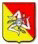 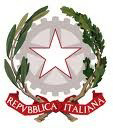 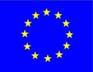 REPUBBLICA ITALIANA – REGIONE SICILIANA – DISTRETTO SCOLASTICO N. 1ISTITUTO COMPRENSIVO STATALE “ GAETANO GUARINO”C.T.S. Centro Territoriale di Supporto prov. AgrigentoVia Capitano Emanuele Basile, s.n.c.   92026 FAVARA      Tel.0922436110/Fax n. 0922436467  C.M. : AGIC85900B  -  C.F. 93062360842 E-mail agic85900b@istruzione.it – pec: agic85900b@pec.istruzione.it__________________________________________________________________________________________________________C.T.S. - AGRIGENTO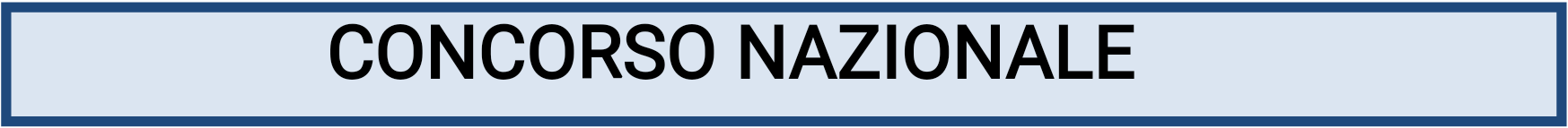 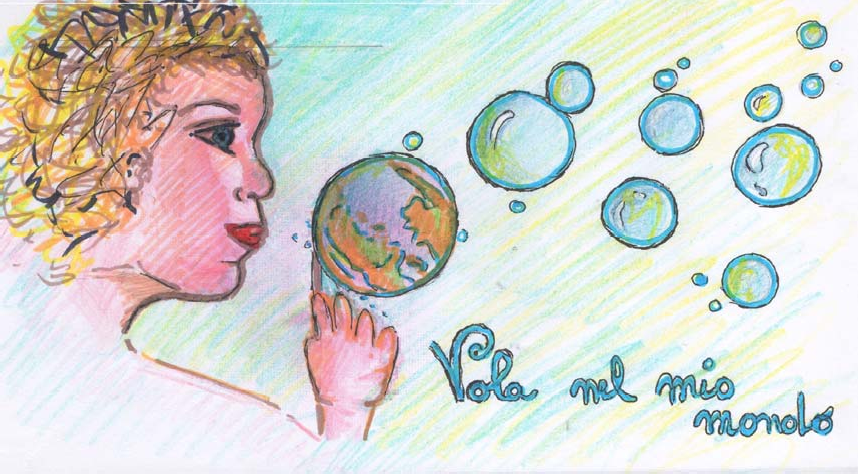 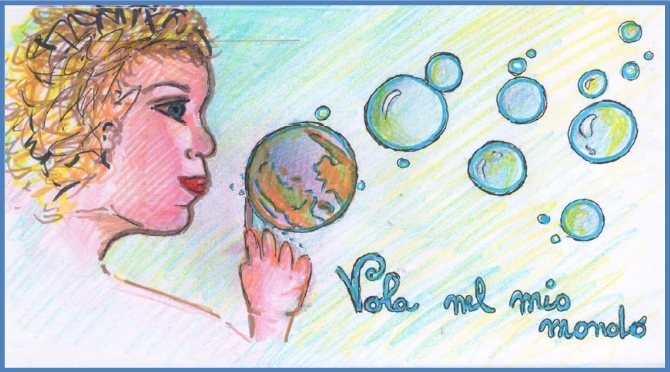 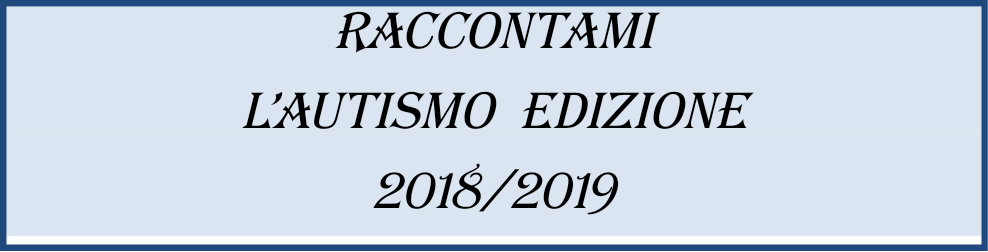 Bando di partecipazione alla terza edizione del CONCORSO NAZIONALE“Raccontami l’autismo” 2018/2019Attività di formazione e sensibilizzazione degli alunnidelle scuole dell’infanzia, primarie e secondarie di primo e secondo grado sul tema dell’AUTISMOPremesso che il C.T.S. di Agrigento (Centro Territoriale di Supporto all’Handicap) dal 1o Settembre 2018 è stato trasferito dall’I.I.S.S. “Don Michele Arena” di Sciacca all’I.C. “Gaetano Guarino” di Favara visto il notevole successo riscosso dal Concorso Nazionale a premio “Raccontami l’Autismo”, bandito negli anni precedenti dal C.T.S. Agrigento, a cui hanno partecipato numerosissime scuole di tutta Italia, il C.T.S. Ag con sede adesso nell’I.C. “Gaetano Guarino” di Favara bandisce la nuova edizione 2018/2019.Il concorso è rivolto a tutti gli studenti delle scuole italiane di ogni ordine e grado del territorio nazionale, per promuovere il concetto della disabilità non come limitazione ma come opportunità di crescita per i singoli e per le comunità.ARTICOLO 1 – TEMATICHEGli elaborati dovranno riguardare tematiche inerenti l’autismo e non necessariamente vissute in prima persona, ma di cui si è stati testimoni o frutto di ideazione dettata dalla fantasia. Questo per offrire ai concorrenti massima possibilità di espressione.ARTICOLO 2 - OBIETTIVIIl concorso intende stimolare negli alunni la riflessione sulle difficoltà, caratteristiche e potenzialità degli alunni autistici e della loro “diversa normalità”:Favorire una reale integrazione degli alunni autistici nella realtà scolastica e nella società in generale, promuovendo la libertà di espressione artistica, stimolando la fantasia e la creatività e offrendo attraverso il concorso un'occasione di confronto tra studenti, famiglie, scuole e Istituzioni.Far prendere coscienza ed educare al rispetto delle diversità e di tutte quelle che sono le caratteristiche, le potenzialità, le debolezze e le difficoltà delle persone affette da Autismo.ARTICOLO 3 – DESTINATARIAl Concorso saranno ammessi a partecipare singoli alunni, classi o gruppi classe di ogni ordine e grado:scuole dell’infanzia;scuole primarie;scuole secondarie di primo grado;scuole secondarie di secondo grado;situate su tutto il territorio nazionale che abbiano inviato regolare domanda di iscrizione (Mod.  1 allegato al presente bando) entro il 04 Febbraio 2019 e la scheda di partecipazione (Mod. 2 allegato) entro il 18 Marzo 2019, unitamente al lavoro svolto, indicando la sezione per la quale si concorre.Ogni scuola provvederà ad individuare un insegnante referente che seguirà il progetto didattico nel suo itinere, assicurerà la supervisione del lavoro e si assumerà personalmente la responsabilità di tenere i contatti con la direzione del concorso.La classe può decidere se inviare un lavoro (il migliore) fra tutti quelli realizzati dagli allievi, oppure inviare un lavoro collettivo, risultato della collaborazione di tutta la classe (progetto di classe).ARTICOLO 4 - SEZIONI E TIPOLOGIE DI ELABORATIIl concorso prevede due sezioni.Sezione 1: DISEGNO/VIDEO/COLLAGE/FUMETTOSezione 2: RACCONTO/POESIAI partecipanti al concorso dovranno svolgere un elaborato a scelta tra i seguenti:Sezione 1: DISEGNO/VIDEO/COLLAGE/FUMETTO: realizzazione di un disegno o un video o un collage o un fumetto sul tema “Raccontami l’Autismo”.Il disegno e il collage dovranno essere in formato massimo A3 (29,7x 42 cm), non ci sono limitazione nell’uso di tecniche e materiali. Il lavoro dovrà essere accompagnato da una semplice descrizione che spieghi l’intenzione/messaggio dell’autore.Il video, in formato digitale MPEG-4, dovrà avere una durata massima di 2 minuti, essere interamente prodotto dai partecipanti dei gruppi, creato senza copiare contenuti terzi e senza far ricorso a professionisti per il suo confezionamento; NON dovrà essere reso pubblico né caricato online prima della premiazione; dovrà essere memorizzato su supporto ottico (CD/DVD) non riscrivibile e inviato per posta.Il fumetto dovrà essere composto da un massimo di 3 tavole in sequenza (formato max A3 cm 29,7 x 42) e potrà essere eseguito con qualsiasi tecnica manuale in bianco e nero o a colori.Sezione 2: RACCONTO/POESIA: realizzazione di un racconto o di una poesia sul tema “Raccontami l’Autismo”.I racconti potranno avere una lunghezza massima di tre pagine, (foglio formato A4). Il testo dovrà essere in corpo dodici.Gli elaborati presentati devono essere originali e inediti, sviluppati espressamente per il concorso in oggetto. La non conformità dei lavori ai requisiti suddetti potrà essere segnalata e/o rilevata in qualunque fase del concorso.ARTICOLO 5 – ISCRIZIONE AL CORSOIl modulo di iscrizione, allegato al presente bando (All.1), scaricabile anche dal sito www.icgaetanoguarino.it, debitamente compilato e firmato dal Dirigente scolastico, dovrà essere  inviato via mail entro e non oltre il 04 Febbraio 2019 all’indirizzo mail agic85900b@istruzione.it. La scheda di partecipazione, allegata al bando (All.2), scaricabile anche dal sito www.icgaetanoguarino.it debitamente compilata dall’insegnante di riferimento, dovrà riportare il visto del Dirigente scolastico e andrà inviata entro e non oltre il 18 Marzo 2019, secondo le modalità riportate all’articolo 6.ARTICOLO 6 - INVIO DOCUMENTAZIONEIl modulo di Iscrizione (All. 1) dovrà essere inviato via mail ad agic85900b@istruzione.itGli elaborati dovranno essere inviati a mezzo posta con raccomandata A/R indirizzata a I.C. “Gaetano Guarino” Via Capitano Emanuele Basile, s.n.c. - 92026 FAVARA (AG) seguendo le seguenti istruzioni:All’esterno la busta dovrà riportare l’ordine e il grado di scuola, il numero di elaborati in essa contenuti e la sezione di appartenenza:Sezione 1 - DISEGNO/VIDEO/COLLAGE/FUMETTOSezione 2 - RACCONTO/POESIAAll’interno della busta dovranno essere inseriti gli elaborati recanti il timbro dell’Istituto scolastico con il visto del Dirigente (o del suo legale rappresentante), unitamente alla scheda di partecipazione (All. 2), con il nome del candidato o l’elenco dei componenti della classe o del gruppo classe partecipante al Concorso.Il retro di ogni elaborato dovrà riportare la firma dell’autore (se trattasi di lavoro individuale); in caso di lavoro di gruppo basterà indicare la classe di appartenenza.Gli Istituti che invieranno elaborati appartenenti a due sezioni diverse dovranno utilizzare buste distinte.Il materiale del Concorso dovrà pervenire a mezzo posta entro e non oltre il 18 Marzo 2018. Farà fede la data indicata dal timbro postale.Spedizione dei lavori per il concorso: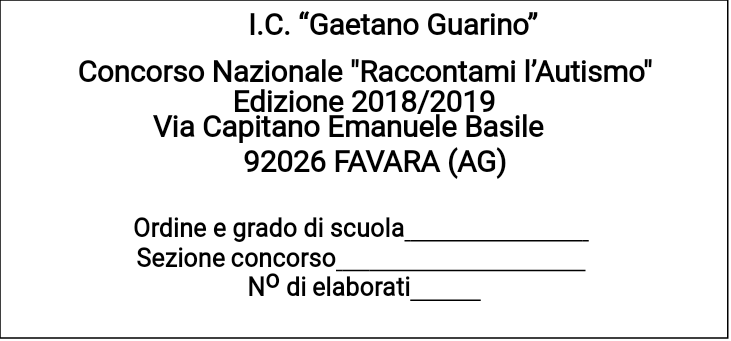 ARTICOLO 7 – SELEZIONE E PREMILa selezione dei lavori avverrà da parte di una Giuria tecnica che sceglierà due lavori per ogni sezione; tra questi, la Giuria procederà a decretare i 4 vincitori finali della terza edizione del Concorso “Raccontami l’Autismo”, uno per ciascun ordine e grado di scuola.I nominativi dei vincitori del concorso verranno comunicati per iscritto a tutti gli Istituti regolarmente iscritti al Concorso.Il giudizio espresso dalla giuria è insindacabile.La proclamazione ufficiale dei 4 vincitori del Concorso avverrà nel corso della giornata di studio sull’integrazione degli alunni Autistici, che si terrà il giorno 2 Aprile 2018 in collaborazione con il Comune di Favara, con le scuole afferenti al CTS del nostro Istituto e con tutte le associazioni operanti sul territorio. Durante la manifestazione la Giuria procederà a decretare i vincitori del Concorso “Raccontami l’Autismo”.La conferma della sede e della data sarà pubblicata sul sito dell’I.C. “Gaetano Guarino”(www.icgaetanoguarino.it).Per ciascuno dei 4 vincitori del Concorso è previsto il seguente premio:Euro 250,00 o un supporto tecnologico di pari valore.I vincitori del concorso che vorranno ritirare il premio personalmente dovranno provvedere alle spese di vitto, alloggio e viaggio; in caso contrario, il premio potrà essere spedito a mezzo posta (se trattasi di supporto tecnologico) o mediante Bonifico bancario (se trattasi di premio in denaro).A ciascun concorrente verrà rilasciato un attestato di partecipazione.La giuria sarà formata da docenti dell’Istituto I.C. “Gaetano Guarino” e da esponenti del mondo culturale ed artistico di Favara.Le valutazioni espresse dalla Giuria si atterranno ai seguenti criteri:Pertinenza con il tema proposto;Qualità del lavoro;Originalità e creatività.ARTICOLO 7 – PROGETTI ARTISTICI DEL CORSOI progetti artistici non verranno restituiti agli autori ed entreranno a far parte dell’archivio del Concorso, la paternità intellettuale resta in capo agli aventi diritto. Essi potranno essere utilizzati per pubblicazioni o convegni sempre nel rispetto delle finalità del Concorso.La partecipazione al concorso implica la concessione all’Istituto I.C. “Gaetano Guarino” il diritto di riproduzione degli elaborati premiati ed ammessi su cataloghi ed altre pubblicazioni che abbiano finalità di propagandare la manifestazione e la diffusione dei lavori.Se l’elaborato inviato è un video dovranno essere compilate le autorizzazioni all’uso e pubblicazione delle immagini degli studenti (che sono stati ripresi o fotografati) debitamente firmati dai genitori (All.3), in caso di alunni minorenni e firmati dagli stessi alunni (All. 4) se maggiorenni. I concorrenti autorizzano l’Istituto al trattamento dei dati che verranno comunicati o diffusi a terzi, nel rispetto di quanto stabilito dal D. Lgs. 196/03 sul trattamento e tutela dei dati personali.ARTICOLO 8 - ACCETTAZIONE DEL BANDOLa partecipazione al concorso da parte del candidato equivale ad espressa accettazione di tutte le condizioni esposte nel presente bando senza riserve.Contattiwww.icgaetanoguarino.it   Tel.0922436110 - Fax n. 0922436467  E-mail agic85900b@istruzione.itFavara, 08/01/2019	F.TO Il Presidente del ConcorsoProf.ssa Gabriella BruccoleriAllegato 1Modulo di iscrizione al Concorso“Raccontami l’Autismo”Edizione 2018/2019L’Istituto scolastico……………………………………………………………………………………con sede a…………………………………………… in Via …………………………………………e-mail del dirigente o segreteria……………………………………………………………………….ADERISCEal progetto “Raccontami l’Autismo” Edizione 2018/2019Docente referente………………………………………………e-mail del docente referente……………………………………Data…………………………Firma del Dirigente e timbro dell’IstitutoAllegato 2Scheda di partecipazioneConcorso “Raccontami l’AutismoEdizione 2018/2019Nome dell’Istituto scolastico partecipante……………………………………………………………con sede a…………………...... ……….  in Via ……………………………………………………Telefono ……………….......... e-mail del Dirigente o segreteria: ……………………………………Ordine e grado di scuola: ……………………………………………………………………………..Alunno/Classe/ Gruppo classe che ha realizzato l’elaborato …………………………………......Docente referente del progetto……………………………………………………………………….e-mail del docente referente…………………………………………………………………………Elenco dei componenti dell’intera classe o del gruppo classe partecipante al Concorso.Data……….	Luogo……… …	Firma del Dirigente Scolastico………………………………Allegato 3Concorso “Raccontami l’Autismo” Edizione 2018/2019Al Dirigente Scolastico dell’I.C.“Gaetano Guarino”di Favara (AG)Modulo per autorizzazione all’uso e pubblicazione delle immagini degli studenti minorenniIl/la sottoscritto/a …………………………………………………………...…………………...genitore/esercente patria potestà dell’alunno/a ………………………………………………...frequentante la classe …..……… sez. ………indirizzo…………………………………………ai sensi dell’articolo 13 del D.Lgs. n. 196/2003 “Codice in materia di protezione dei dati personali”,AUTORIZZAl’uso di foto, video o altro materiale audiovisivo contenenti immagini, nome o voce del proprio figlio/a all’interno di attività educativo/didattiche per scopi documentativi, formativi e informativi (pubblicazione sul sito, documentazioni educative, mostre, filmati).La presente autorizzazione non consente l’uso delle immagini in contesti che pregiudichino la dignità personale e il decoro del minore e comunque per uso e fini diversi da quelli sopra indicati.Il/la sottoscritto/a dichiara di non avere nulla a pretendere in ragione di quanto sopra indicato e di rinunciare irrevocabilmente ad ogni diritto, azione o pretesa derivante da quanto sopra autorizzato.DOCUMENTO DI RICONOSCIMENTO DEL GENITORE C.I. o P.A. N°.........................................................................rilasciato dal …............................................ il …..................Data 	Firma del genitore  	Allegato 4Concorso “Raccontami l’Autismo”Edizione 2018/2019Al Dirigente Scolastico dell’I.C.“Gaetano Guarino”di Favara (AG)Modulo per autorizzazione all’uso e pubblicazione delle immagini degli studenti maggiorenniGli alunni frequentanti la classe ……………… sezione ……….. indirizzo………………………ai sensi dell’articolo 13 del D. Lgs. n. 196/2003 “Codice in materia di protezione dei dati personali”,AUTORIZZANOl’uso di foto, video o altro materiale audiovisivo contenenti proprie immagini, nome o voce all’interno di attività educativo/didattiche per scopi documentativi, formativi e informativi (pubblicazione sul sito, documentazioni educative, mostre, filmati).La presente autorizzazione non consente l’uso delle immagini in contesti che pregiudichino la dignità personale e il decoro dell’alunno e comunque per uso e fini diversi da quelli sopra indicati. Il/la sottoscritto/a dichiara di non avere nulla a pretendere in ragione di quanto sopra indicato e di rinunciare irrevocabilmente ad ogni diritto, azione o pretesa derivante da quanto sopra autorizzato.Data 	Elenco Alunni Classe  	(si prega di scrivere in stampato maiuscolo)CLASSE  	CLASSE  	CLASSE  	CLASSE  	CLASSE  	ALUNNON. documento diriconoscimentoRilasciato daData dirilascio documentoFIRMA